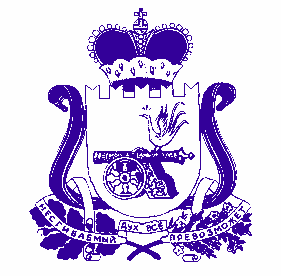 АДМИНИСТРАЦИЯ  муниципального  образования«Духовщинский  район»  Смоленской  областиРаспоряжениеот 11.12.2020 № 255-рВ соответствии с постановлением Администрации Смоленской области от 25.08.2010 № 498 «Об утверждении Порядка организации на территории Смоленской области ярмарок и продажи товаров (выполнения работ, оказания услуг) на них и Требований к организации продажи товаров (выполнения работ, оказания услуг) на ярмарках на территории Смоленской области»:1. Утвердить прилагаемый план организации ярмарок на территории муниципального образования «Духовщинский район» Смоленской области 
на 2021 год (далее – план).2. Разместить план на официальном сайте Администрации муниципального образования «Духовщинский район» Смоленской области в информационно-телекоммуникационной сети «Интернет» (http://duhov.admin-smolensk.ru/) в разделе «Нормативно-правовые документы».3. Контроль за исполнением настоящего распоряжения возложить на начальника отдела экономического развития, имущественных и земельных отношений Администрации муниципального образования «Духовщинский район» Смоленской области Я.А. Братцевскую.ПЛАНорганизации ярмарок на территории муниципального образования«Духовщинский район» Смоленской областина 2021 годОб утверждении плана организации ярмарок на территории муниципального образования «Духовщинский район» Смоленской области на 2021 годГлава муниципального образования «Духовщинский район»Смоленской областиБ.В. ПетифоровУТВЕРЖДЕНраспоряжением Администрации муниципального образования «Духовщинский район» Смоленской областиот 11.12.2020 № 255-р№ п/пНаименованиеярмаркиМесто размещения ярмаркиСроки (период) проведения ярмаркиСведения об организаторе ярмаркиВид ярмаркиКоли-чество торговых мест (единиц)из них:№ п/пНаименованиеярмаркиМесто размещения ярмаркиСроки (период) проведения ярмаркиСведения об организаторе ярмаркиВид ярмаркиКоли-чество торговых мест (единиц)количество выделенных торговых мест на ярмарке для осуществления деятельности по продаже товаров сельскохозяйственными товаропроизводителями123456781.Ярмарка выходного дня в п. Озерный216239, Смоленская область, Духовщинский район, п. Озерный, пересечение улицы Ленина и улицы Строителей08.00 - 15.00 (понедельник - выходной)Администрация Озерненского городского поселения Духовщинского района Смоленской области, адрес: 216239, Смоленская область, Духовщинский район, п. Озерный, ул. Кольцевая, д. 14, е-mail: ozerninskoe@admin-smolensk.ru;Ответственное лицо от организатора ярмарки:Лебедев Виталий Иванович,тел. 8(48166) 5-06-11,e-mail: mup.oep@mail.ruуниверсальная163322.Ярмарка в г. Духовщина216200, Смоленская область, г. Духовщина, ул. Смирнова, д. 29А09.00 - 18.00 (суббота, воскресенье - выходной)Отдел городского хозяйства Администрации муниципального образования «Духовщинский район» Смоленской области,адрес: 216200, Смоленская область, г. Духовщина, ул. Советская, д. 65/49;Ответственное лицо от организатора ярмарки:Карпенко Фаина Валерьевна,тел. 8(48166) 4-16-38,е-mail: duhgor@admin-smolensk.ruуниверсальная168